宸，帝王居住的地方。这个字平常很少用。拱：1拱卫，2拱手作揖，恭迎皇帝南巡。一说拱宸即拱辰。《论语·第二章·为政篇》：子曰：“为政以德，譬如北辰，居其所而众星共之”，拱宸桥（“拱”与“共”通，“宸”与“辰”通）之名由此而来，寓意百姓拥戴实行德政的人。拱宸桥始建于明崇祯四年(1631)。清康熙五十一年(1712)、雍正五年(1727，李卫)和光绪十一年(1885，丁丙)曾三次重修。咸丰十年（1860），太平军攻占杭州后，在桥上筑堡垒对抗清军。同治二年（1863）秋，左宗棠率兵攻打太平军，激烈的战事过后，拱宸桥严重损坏，至光绪初桥身完全坍塌。在明朝以前，拱宸桥一带还是冷清荒凉的一片，自元末明初杭州段改道后，得到了较快发展，作为北端最为重要的码头而日渐繁华。康熙皇帝从1684年到1707年共六次巡幸江南，乾隆皇帝从1751年到1784年共六次。。《湖墅小志》在《湖墅杂诗》的基础上，进一步确指：“湖墅有两马头，为官家迎送往来之所。旧马头在河塍，新马头在宝庆桥，乃高庙南巡时改设于此。”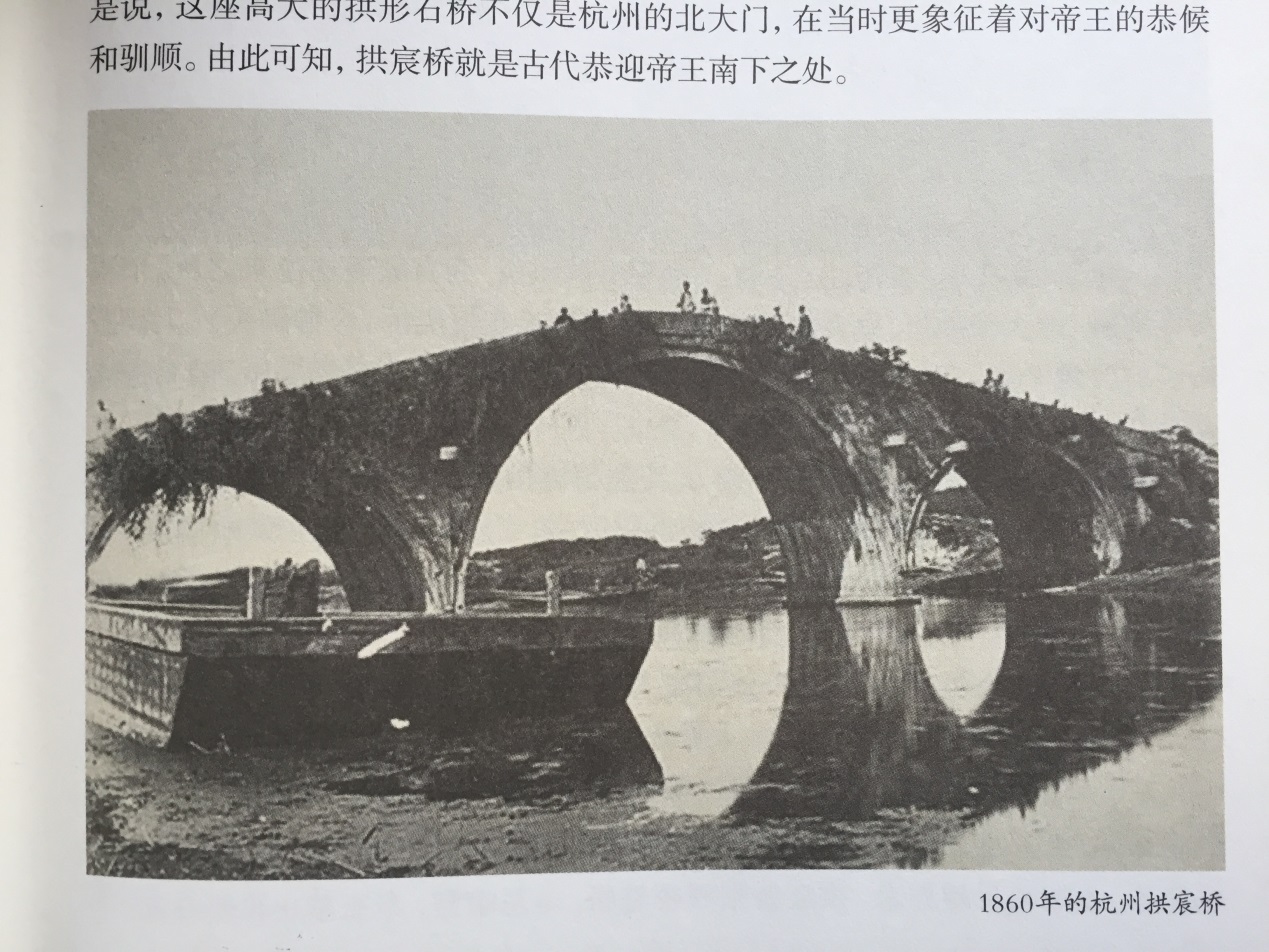 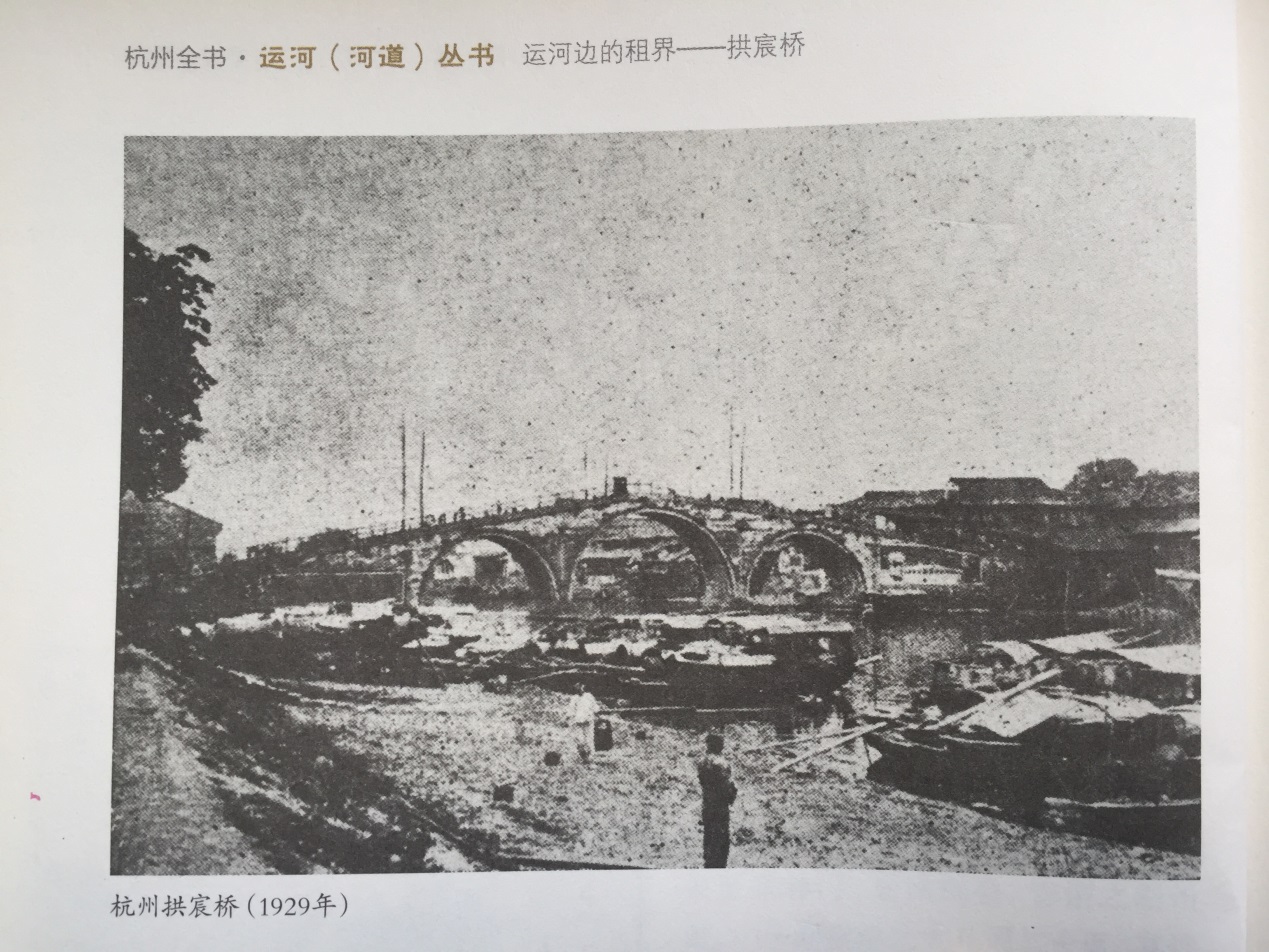 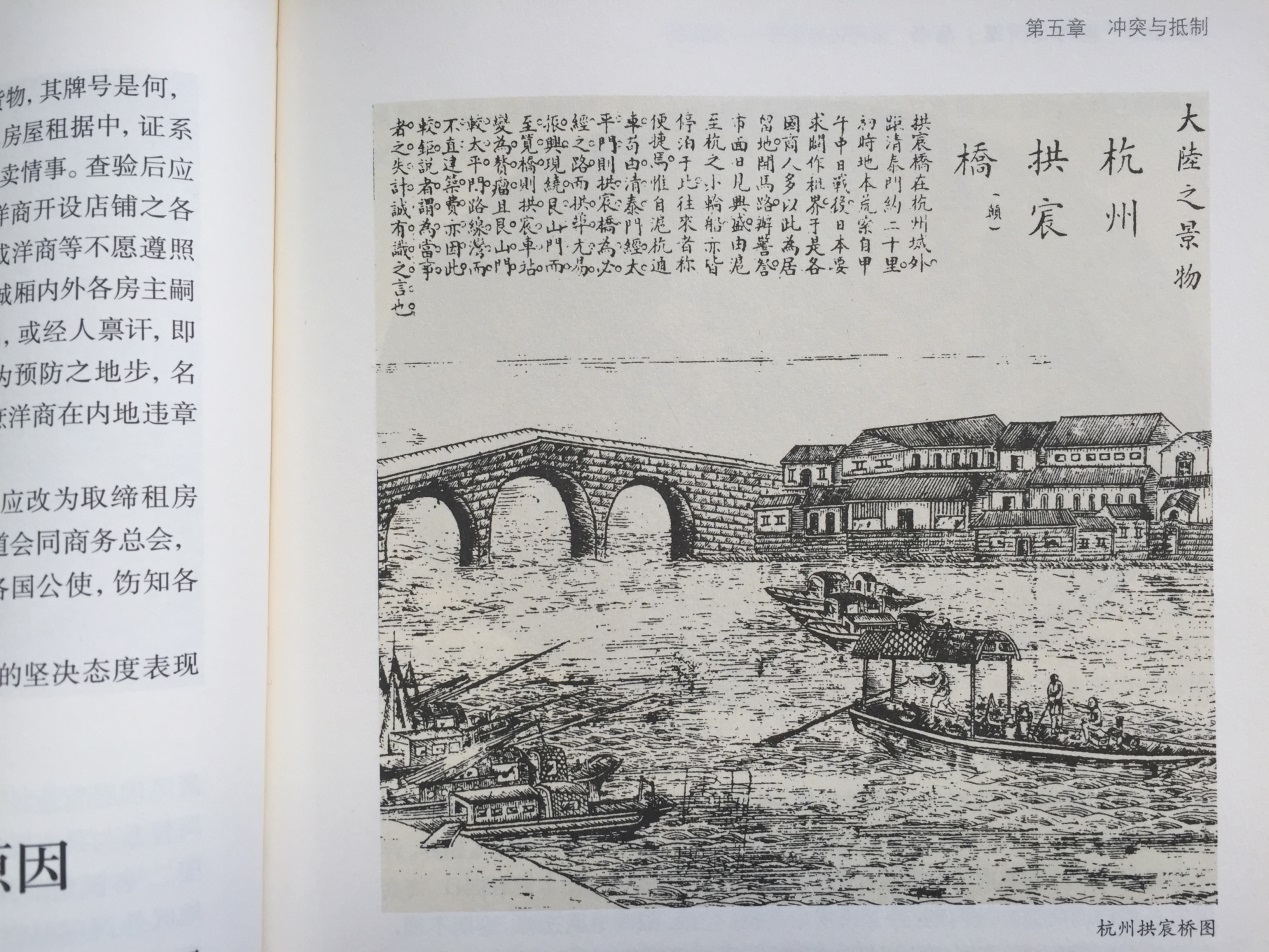 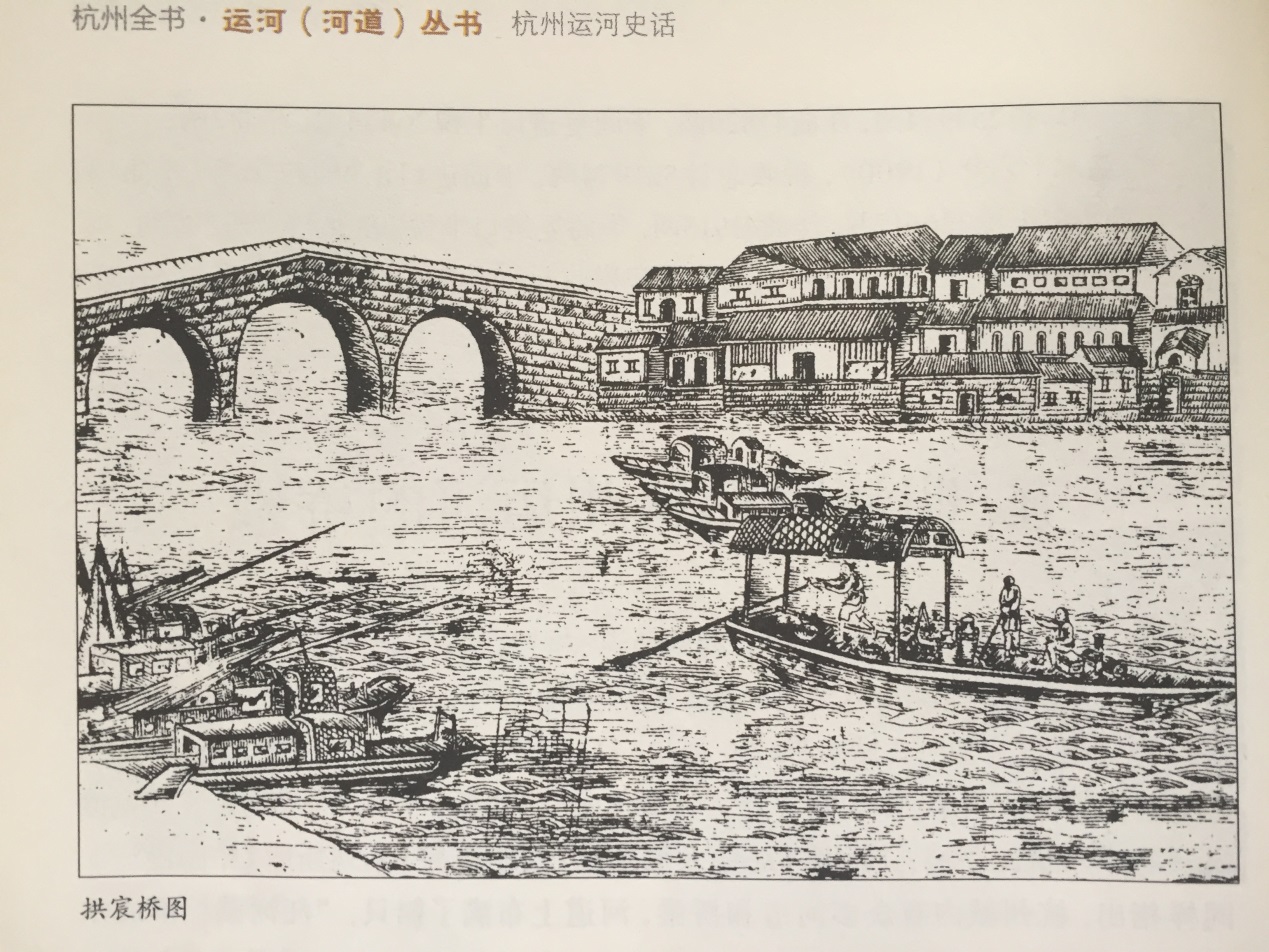 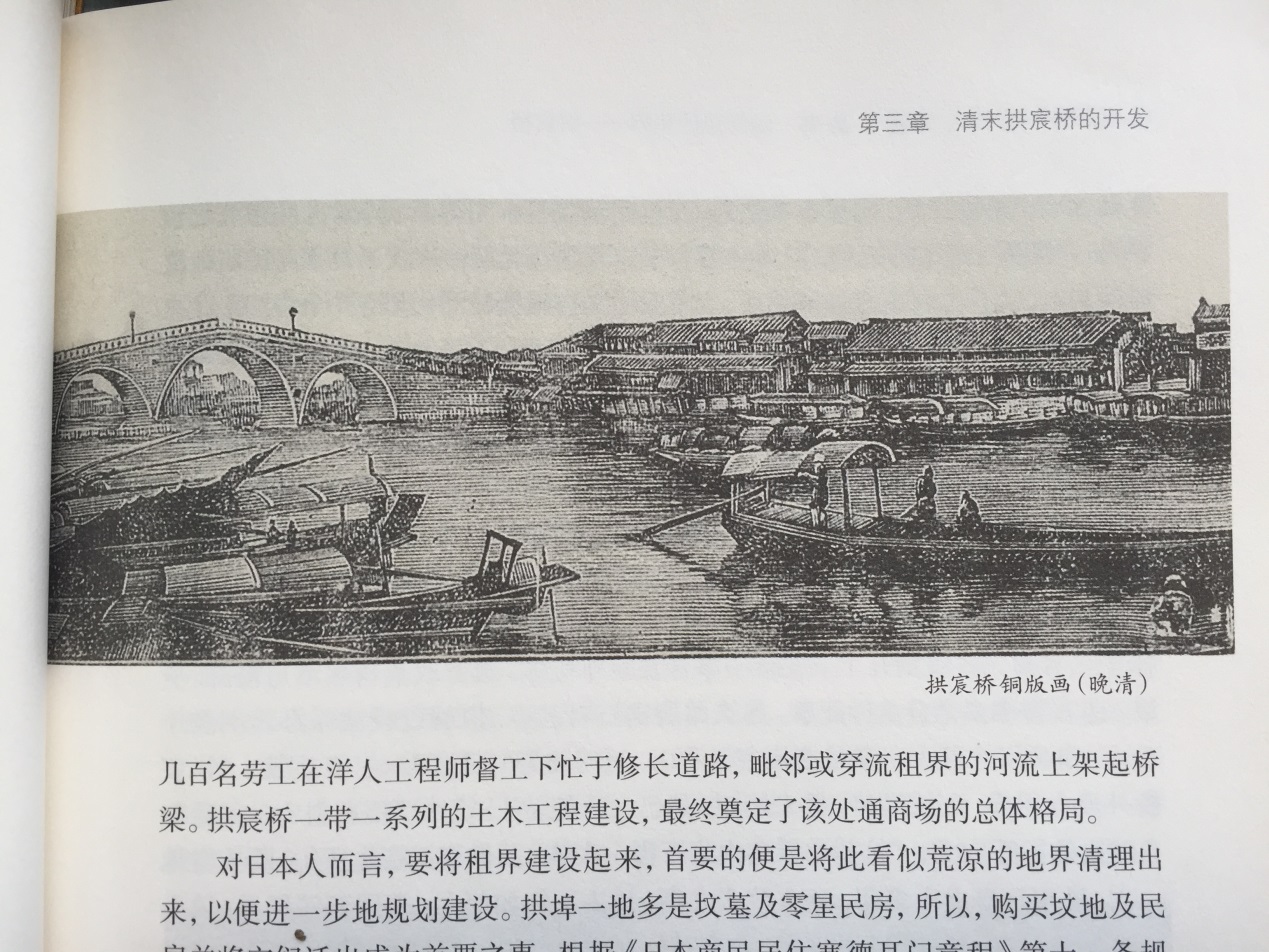 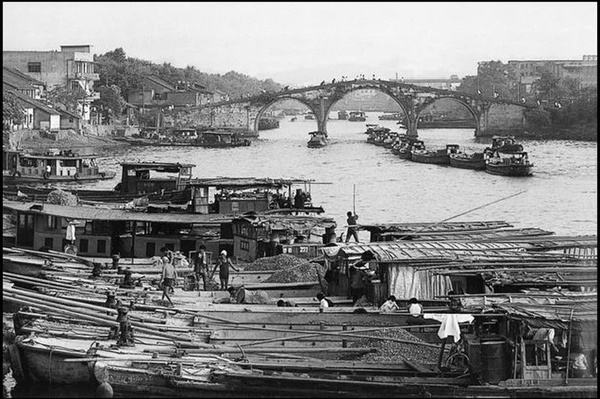 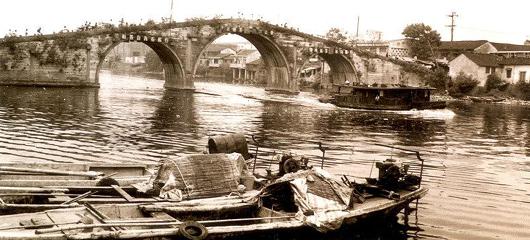 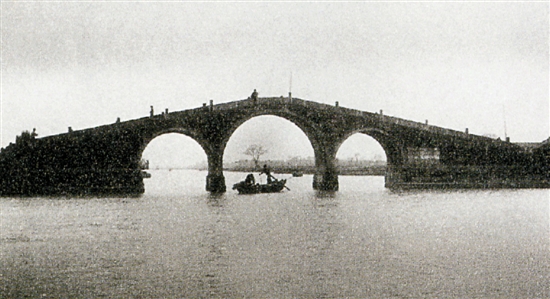 1932年，法国神父卫德骥沿京杭大运河游历，这是当时他记录下的拱宸桥。记者跟着杭州市运河综保委的胡卫高级工程师从桥弄街一路往东，拾级而上，沿老石板听他讲述拱宸桥几经曲折的故事。他指了指桥头说：“拱宸桥虽然450多岁，经历两次重建，但至今，正中桥栏板上，仍刻有"拱宸桥"三字桥名。”“可能大家不知道，杭州的第一部电影，就是在拱宸桥阳春茶楼放映的。”那是在光绪三十四年(1908年)5月17日至22日，《杭州白话报》连续刊登大幅广告，其中就写道：“影片数百幅，日日更换，无美不搜，尤为有目共赏。”“诸君届时务惠临。准期四月十日(阴历)起每夜开映，价目：包厢4角，正桌3角，起码1角，小孩1角”。、广告一出可不得了，“上到江干，下到湖墅”的人们，都涌了过来，争着抢着这个从未见过的新鲜玩意儿。最后，杭州人第一次在茶楼里看到了无声电影，杭州也从那时起开始有了电影。当年的一代名角“江南活武松”盖叫天，也在拱宸桥边的戏院里开始了他的舞台生涯，当年他14岁，演出了《天水关》、《翠屏山》、《十八扯》等剧目。此后，他的声名沿着整条大运河红透了大江南北。进入到20世纪，工业的狂潮也看中了拱宸桥一带的好地段。当时在拱宸桥西开始轰轰烈烈运转的“通益公机器纺织厂”，开了杭州近代纺织厂之先河。通益公纱厂是当时浙江省规模最大、设备最先进、最具社会影响力的民族资本开办的近代棉纺织工厂之一。钱江晚报 杭州第一场无声电影 光绪年间在拱宸桥开映一座拱宸桥半部杭州史 没有围墙的博物馆延续城市记忆2018年10月29日 浙江日报 浙江在线-杭州频道10月29日讯（浙江在线记者 朱婧 吴佳妮 陆遥）当京杭大运河由北往南，缓缓而来，到了拱宸桥，便是真正进入杭州城了。风雨百年，坍塌重修，“拱宸桥”这个名字从未变过。拱宸桥古时是杭州的北大门，据说当年康熙、乾隆南巡都是从拱宸桥进入杭州的。《论语·为政篇》：“为政以德，譬如北辰，居其所而众星共之”，“拱”通“共”，“宸”通“辰”，拱宸桥之名由此而来，寓意百姓拥戴德政。民间也相传，“拱”意为拱手接驾，“宸”指北方，寓意帝王，“拱宸”也就是迎接（拥戴）帝王。拱宸桥最初是座木桥，明崇祯四年（1631年），当时的举人祝华封为解两岸船渡之苦，募集资金造桥。清代初年，木桥倾塌后，改建为石桥，后几经毁坏重建，至光绪十一年（1885年），在杭人丁丙的主持下重修，建成了我们现在所看到的拱宸桥，全长92.1米，桥身高约16米，是杭城最高最长的石拱桥。初秋时节，信步拱宸桥。桥下清波微澜，桥面人流如织。桥西直街，博物馆群，“老字号”……桥两侧众多的老街小巷，藏在历史的故纸堆里，藏在文人的诗情画意里，也藏在老百姓悠闲的小日子里。在杭州，如果你想找一个连接历史缩影和现代繁华的地方，那恐怕没有什么地方比拱宸桥更合适。1908年以前，拱宸桥是在杭州人经运河北上沪、苏、宁、津、京等地的必经之路，也是自北入杭，过钱塘江到浙南、浙西乃至闽、赣的要隘。正如《清季外交史料》所言：“船由沪来，先经拱宸，过省城，乃达江干，深入内地。”开埠通商后，拱宸桥更是繁华异常——杭州最早的日报《日商杭报》，创刊地是拱宸桥；杭州的第一部无声电影，是在桥东里马路街头放映的；杭州的第一家戏院——丹桂园和后来的荣华戏院，在二马路，名角谭鑫培、刘鸿声来把过场子；另外，还有国内少见的邮便所、西药房等等。拱宸桥上还留下了许多名人的足迹。鲁迅兄弟第一次离开浙江外出求学的起点是它，郁达夫人生经历的重要主场之一也是它，教育家陈鹤琴生活过以及接受新学教育的始发地还是它。于杭州人而言，“拱宸桥”已不仅仅是一座桥，不仅仅是一个繁荣市镇的名称，更是浮沉在他们心底的一段难以忘却的记忆。一座拱宸桥半部杭州史 没有围墙的博物馆延续城市记忆货船驶过拱宸桥。新中国成立后，浙江麻纺厂、杭州丝绸印染联合厂等相继在拱宸桥附近成立，成为杭州经济重要支撑。杭州市园林文物局文物处副处长郎旭峰儿时曾住在那儿，“那时候大家住在桥东，每天早上，推着自行车翻过拱宸桥去上班。到了傍晚下班，大家又说说笑笑，从桥西回到桥东。”那时候的拱宸桥，桥面上浇筑着水泥，还有粗大的自来水管道，桥下两岸则都是船上人家。“那时候不喜欢，总觉得破败，算是城郊接合部。”朗旭峰说。上世纪九十年代以后，随着杭州产业结构调整和工业企业外迁，这些老厂区逐步走向衰落，拱宸桥地区一时更沦为杭州破落的棚户区。1997年4月，在杭州市九届一次人代会《政府工作报告》中，拱宸桥地区旧城改造成为市政府为民办的十件实事之一。改造工程启动，拆迁总量涉及近万户住户以及400多家单位。这一改，便是15年，这一改，又改出了一片新天地。旧厂房转身为博物馆、手工艺活态馆，历史在这里沉淀、延续，保存在人们的记忆里。曾经的重工业园区，蜕变成文创基地，用另一种方式焕发生命力。如今的拱宸桥地区，已成为没有围墙的博物馆。产业、生活和文化融合在一起，成为运河文化带建设的范本地。“如果有人来杭州考察运河文化带建设，拱宸桥是必去的一站。”郎旭峰说。在拱宸桥附近，清末合院式的传统民居、民国时期的联排式里弄建筑、上世纪五六十年代的简易“公房”、上世纪八十年代的“筒子楼”都一一保存着，修缮一新。吉祥寺弄、同和里、吉祥弄、通源里等地，居住着近600户居民，他们大多数几代人生于斯，长于斯，建筑要保，通过改造回迁，活的民俗文化也保住了。年近60岁的王永德是拱宸桥一带有名的手艺人，最擅长的是制作小钵头甜酒酿，常年在拱宸桥西骑车售卖甜酒酿。他的手艺传承自爷爷，早在民国时期，爷爷便在拱宸桥边开了家小店，叫润和祥，专卖甜酒酿和生面。尽管已是金秋时节，仍有不少人慕名前来寻找这一美味。路过的街坊笑着指指路：“喏——就是河边小木屋的一间。”去年，桥西直街的18间小木屋开门营业，王永德租下一间。门口挂上人们熟悉的招牌“润和祥”。据说在承租这些小木屋的人中，王永德是难得的原住民，老宅位置如今已是文艺青年热衷“打卡”的舒羽咖啡馆。一座拱宸桥半部杭州史 没有围墙的博物馆延续城市记忆桥西已经成为市民休闲生活的好去处。城市在发展，距离这座古桥不足百米之处，地铁五号线将穿河而过，为河两岸的通行再添新方式。而沿拱宸桥再往北，一座崭新的大运河新城正在崛起，杭钢新城、运河新城牵手，在东西向城市发展轴的基础上，通过运河两岸5.8公里文化景观带建设，形成南北向的城市景观带，承载未来希望。百年歌曲未歇，兴之所至轻吟浅唱。桥西侧的一个小凉亭里，一段《记得那年乔装扮》的越剧经典唱段缠绵在大运河畔，演唱者余玉珠是雅乐业余越剧团队领队。“我就住在这边上，每个礼拜六下午来唱一段，这么好的环境，大家开心开心，都成习惯了！”拱宸桥的一点点变化，都会牵动杭城百姓的心。2005年，拱宸桥主桥墩两侧修建了四个防撞水泥墩，以防桥墩受过往船只直接撞击而损伤，并在每个水泥墩上放置了古代传说中能镇河妖防洪水的石雕“趴蝮”与古桥相配。此后每有货船与防撞水泥墩刮擦，大家都会问同一个问题：“桥没事吧？”“到如今，拱宸桥已不仅仅是运河文明的一处重要节点，更成了一个美好象征，成为人们生活情感和文化追忆的寄托。” 浙江省文物考古研究所副所长黄斌说，“文物或许不会永远留存，但它所蕴含的文化与情感却永久流传。”